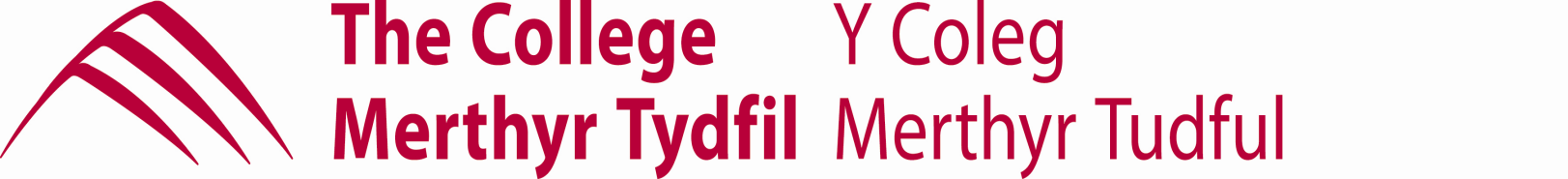 	Adroddiad Blynyddol y Cynllun Cydraddoldeb Strategol1 Ebrill 2020 i 31 Mawrth 2021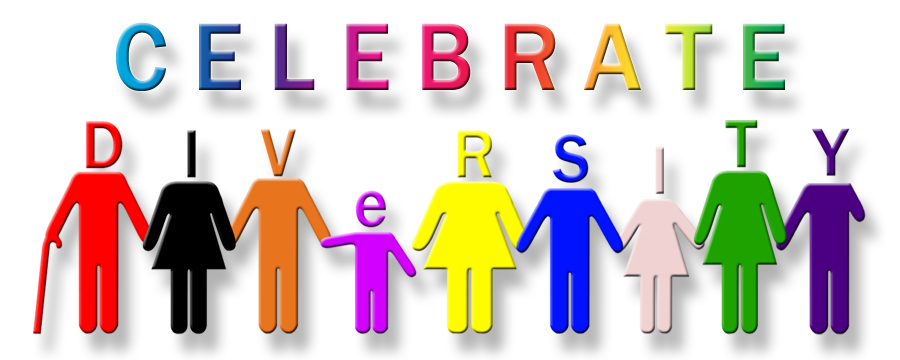 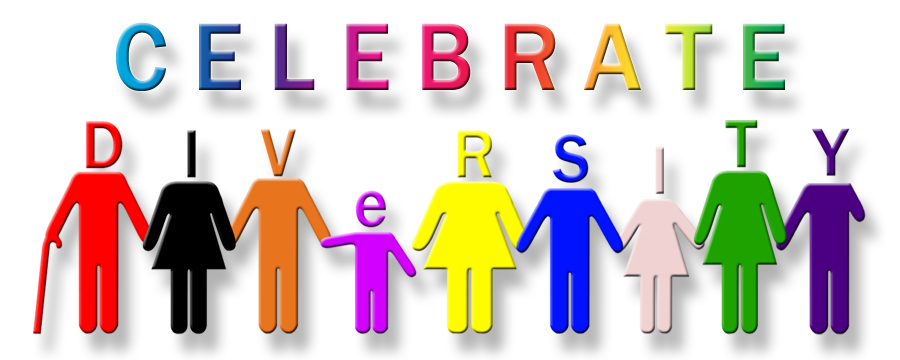 Os oes angen y ddogfen hon arnoch mewn fformat arall neu os oes gennych unrhyw ymholiadau yn ymwneud â'r adroddiad hwn, cysylltwch â: Ffôn: 01685 726198 neu E-bost: l.lloyd@merthyr.ac.uk1. Cyflwyniad a chefndirO dan Reoliadau Deddf Cydraddoldeb 2010 (Dyletswyddau Statudol) (Cymru) 2011, mae'n ofynnol i'r Coleg, fel awdurdod cyhoeddus, ddatblygu Cynllun Cydraddoldeb Strategol a chyhoeddi Adroddiad Blynyddol erbyn 31 Mawrth bob blwyddyn.   Rhaid i'r adroddiad gwmpasu'r cyfnod rhwng 1 Ebrill a 31 Mawrth y flwyddyn flaenorol.Rhaid i Adroddiad Blynyddol SEP roi manylion: y camau rydym wedi'u cymryd i nodi a chasglu gwybodaeth berthnasol; sut y defnyddiwyd  gwybodaeth i gyflawni nodau dyletswydd y sector cyhoeddus; y rhesymau dros beidio â chasglu gwybodaeth berthnasol; datganiad ar effeithiolrwydd y trefniadau ar gyfer nodi a chasglu gwybodaeth berthnasol; cynnydd tuag at gyflawni pob un o'n hamcanion cydraddoldeb;datganiad ar effeithiolrwydd y camau rydym wedi'u cymryd i gyflawni pob un o'n hamcanion cydraddoldeb;gwybodaeth benodedig am gyflogaethMae'r Coleg Merthyr Tudful yn rhan o Grŵp Prifysgol De Cymru (PDC). At ddibenion cydraddoldeb, amrywiaeth a chynhwysiant, mae'r Coleg wedi'i gynnwys yng Nghynllun Cydraddoldeb Strategol y Grŵp (SEP) 2020-2024, ond mae'n adrodd ar wahân ar gyfer yr Adroddiad Blynyddol.  Mae'r Adroddiad penodol hwn yn cwmpasu'r cyfnod rhwng 1 Ebrill 2020 a 31 Mawrth 2021. Mae'r Brifysgol a Choleg Brenhinol Cerdd a Drama Cymru (sydd hefyd yn aelodau o Grŵp PDC) yn adrodd ar wahân. Amlinellir manylion yr amcanion strategol a'r cynnydd tuag at eu cyflawni yn Atodiad 1, tabl manwl o gynnydd.  Mae Atodiad 2 yn cynnwys y wybodaeth gyflogaeth EDI benodedig sydd ei hangen; Mae Atodiad 3 yn cynnwys data ystadegol EDI poblogaeth y dysgwyr ar gyfer y cyfnod hwn.2. Cydraddoldeb yn y Coleg Merthyr TudfulMae'r agenda EDI yn y College yn rhan o gylch gwaith yr Is-Egwyddor Adnoddau.  Cyfrifoldeb y Pennaeth Lles a Gwasanaethau Cymorth i Ddysgwyr yw'r cylch gwaith gweithredolMae staff y coleg yn mynychu Grŵp Llywio Cydraddoldeb ac Amrywiaeth y Brifysgol (EDSG), sy'n cyfarfod bob tymor ac sydd â chynrychiolaeth o bob adran, cyfadrannau, Undebau Llafur, Undeb y Myfyrwyr a Choleg Brenhinol Cerdd a Drama Cymru.  Mae'r grŵp yn ystyried yr holl faterion cydraddoldeb a nodweddion gwarchodedig, yn goruchwylio cydymffurfiaeth â Deddf Cydraddoldeb 2010 ac yn darparu cyfeiriad strategol ar gyfer agenda cydraddoldeb Grŵp PDC.  Mae gan EDSG gyfrifoldeb cyffredinol dros weithredu ac adolygu'r SEqP.Yn ogystal â'r EDSG, mae gan Grŵp PDC is-grwpiau cydraddoldeb sy'n gyfrifol am ddatblygu'r agenda cydraddoldebau ar gyfer nodweddion gwarchodedig penodol.  Mae pob is-grŵp cydraddoldeb yn cyfarfod bob tymor, yn bwydo i mewn i'r Grŵp EDSG ac yn cael eu cadeirio gan uwch gydweithwyr.3.	Adnabod, Casglu a Defnyddio Gwybodaeth Berthnasol3.1	Y Camau a Gymerwyd i Adnabod a Chasglu Gwybodaeth BerthnasolO dan ddyletswyddau statudol y Ddeddf Cydraddoldeb i Gymru, mae data monitro cydraddoldeb staff a dysgwyr yn cael ei ystyried yn 'wybodaeth berthnasol' i gefnogi'r Cynllun Cydraddoldeb Strategol. Mae'r coleg yn defnyddio'r un system recriwtio ac Adnoddau Dynol ar-lein â PDC ac yn monitro holl nodweddion gwarchodedig staff. Gall ymgeiswyr fewnbynnu eu data cydraddoldeb yn gyfrinachol fel rhan o'r broses ymgeisio. Mae hyn yn galluogi'r system recriwtio i gynhyrchu adroddiadau blynyddol ar gyfradd llwyddiant ymgeiswyr drwy bob cam o'r broses recriwtio yn ddienw gan nodweddion gwarchodedig.Mae'r system Adnoddau Dynol yn cynnwys opsiwn 'hunanwasanaeth' i staff presennol ddarparu eu data cydraddoldeb eu hunain, os nad ydynt wedi gwneud hynny drwy recriwtio. Cynhelir cofrestru dysgwyr ym mis Awst a mis Medi ym mhob blwyddyn academaidd drwy system ar-lein sy'n cynnwys monitro cydraddoldeb ar gyfer yr holl nodweddion gwarchodedig.  Caiff y data hwn ei storio'n ddiogel a'i ddefnyddio'n ddienw i adrodd ar boblogaethau dysgwyr o grwpiau cydraddoldeb.  Cyflwynir y wybodaeth hon i Uwch Dîm Arweinyddiaeth y coleg a Bwrdd y Cyfarwyddwyr bob blwyddyn i'w dadansoddi a'u craffu.  Mae gan Gynllun Cydraddoldeb Strategol 2020/2024 gamau clir i gryfhau'r defnydd o ddata cydraddoldeb dysgwyr i asesu a datblygu cynlluniau sy'n cefnogi amrywiaeth y corff dysgwyr a'u profiad.3.2	Sut mae'r sefydliad wedi defnyddio'r wybodaeth berthnasol hon i gyflawni tri nod dyletswydd y sector cyhoeddusDatblygwyd yr holl gamau gweithredu yng Nghynllun Gweithredu Cydraddoldeb Strategol Grŵp PDC yn seiliedig ar wybodaeth berthnasol a gasglwyd drwy ymgynghori ac ymgysylltu a dadansoddiad manwl o ddata staff a dysgwyr , yn ogystal â gwybodaeth berthnasol arall am gydraddoldeb. Dylid nodi bod gan y Coleg ei Gynllun Cydraddoldeb Strategaeth ei hun ar gyfer 2020 - 2024. Mae wyth Amcan Cydraddoldeb Strategol Grŵp PDC, ynghyd â'r Cynllun Gweithredu Cydraddoldeb Strategol manwl sy'n sail i'r amcanion hyn, i gyd yn canolbwyntio ar gyflawni tri nod dyletswydd y sector cyhoeddus:Dileu gwahaniaethu anghyfreithlon, aflonyddu ac erledigaethHyrwyddo cyfle cyfartal rhwng gwahanol grwpiauMeithrin cysylltiadau da rhwng gwahanol grwpiauDefnyddir gwybodaeth am gydraddoldeb a gesglir i fonitro gweithrediad y dyletswyddau ac, yn berthnasol, nodweddion yn y Cynllun Gweithredu – Adroddiad ar Gynnydd (Atodiad 1).Mae'r Coleg Merthyr Tudful wedi'i gynnwys yn adolygiad Cyflog Cyfartal y Brifysgol, a chynhaliwyd y cyntaf ohonynt yn 2020/21.  Mae'n cynnwys nodweddion Anabledd, Rhyw / Oedran, Ethnigrwydd, Cyfeiriadedd Rhywiol, Crefydd a/neu Gred, gan roi ystyriaeth lawn i fylchau cyflog cymedrig a chanolrif.  Cyhoeddwyd y canfyddiadau ym mis Mai 2020 gyda chyfres lawn o argymhellion ar draws y nodweddion gwarchodedig a ategir gan y cynllun gweithredu.3.3	Rhesymau dros Beidio â Chasglu Gwybodaeth BerthnasolMae'r coleg yn casglu'r holl nodweddion gwarchodedig ar gyfer staff a dysgwyr, ac eithrio Beichiogrwydd a Mamolaeth a Phriodas a Phartneriaeth Sifil.Beichiogrwydd a MamolaethNi gesglir gwybodaeth am feichiogrwydd/mamolaeth dysgwyr yn ystod y cyfnod cofrestru.  Fodd bynnag, mae'r coleg yn cefnogi dysgwyr yn ôl yr angen drwy'r tîm Lles a Gwasanaethau Cymorth i Ddysgwyr, y tîm I2A a'r Ymarferydd Nyrsio.  Mae ein swyddogaeth Adnoddau Dynol yn cynnwys gwybodaeth am feichiogrwydd/mamolaeth staff i weinyddu absenoldeb mamolaeth.Priodas a Phartneriaeth SifilCesglir data ar statws priodasol a phartneriaeth sifil ar gyfer staff, ond nid dysgwyr gan nad yw hyn yn nodwedd warchodedig ar gyfer AB ac nid oes unrhyw gynlluniau i fonitro'r nodwedd hon ar gyfer dysgwyr.  Mae'r teitl niwtral 'Mx' ar gael i staff a dysgwyr.3.4	Datganiad ar Effeithiolrwydd y Trefniadau ar gyfer Nodi a 	Casglu Gwybodaeth BerthnasolGwneir ymdrechion sylweddol i nodi, casglu, dadansoddi a defnyddio gwybodaeth berthnasol.   Mae'r trefniadau sydd ar waith ar gyfer hyn yn cael eu datblygu, eu hadolygu a'u diwygio'n rheolaidd.Mae strwythurau llywodraethu cydraddoldeb cadarn PDC yn sicrhau bod ffocws penodol ar flaenoriaethau cydraddoldeb a chynhwysiant.4.	Amcanion Cydraddoldeb Strategol - Adroddiad CynnyddYn unol â'n dyletswyddau statudol, mae Atodiad 1 yn rhoi manylion y cynnydd rydym wedi'i wneud tuag at gyflawni ein hamcanion cydraddoldeb ar gyfer 2021/2021 fel yr amlinellir isod:AMCAN 1 - Byddwn yn meithrin diwylliant o gynhwysiant drwy hyrwyddo urddas, parch, tegwch a lles yng nghymunedau'r Brifysgol a'r Coleg. AMCAN 2 - Byddwn yn prif ffrydio cydraddoldeb, amrywiaeth a chynhwysiant wrth wneud penderfyniadau, polisïau, arferion a chaffael yn y Brifysgol a'r Coleg.AMCAN 3 - Byddwn yn ymgorffori cydraddoldeb, amrywiaeth a chynhwysiant wrth gynllunio a chyflwyno ein cwricwlwm, ein cyrsiau a'n dulliau asesu.  AMCAN 4 - Byddwn yn ymestyn ein atyniad fel prifysgol a choleg o ddewis i fyfyrwyr a chydweithwyr o gefndiroedd, diwylliannau a hunaniaethau amrywiol.AMCAN 5 – Byddwn yn gweithio i gynyddu hygyrchedd ein systemau TG, ein hamgylcheddau ffisegol a'n cyfathrebu.AMCAN 6 - Byddwn yn cymryd camau i leihau'r bylchau cyflog yn PDC a'r Coleg.   (Cynllun Gweithredu Cyflog Rhyw PDC yw'r camau hyn hefyd).5. CasgliadMae'r adroddiad hwn yn adlewyrchu cynnydd yn ystod blwyddyn gyntaf  Cynllun Cydraddoldeb Strategol  Grŵp PDC ar gyfer 2020 i 2021, fel y mae'n berthnasol i Goleg Merthyr Tudful.  Mae'r coleg, ar y cyd â PDC, partneriaid AB a phartneriaid y trydydd sector lle y bo'n briodol, yn parhau i weithio tuag at  gyflawni  chwe amcan cydraddoldeb strategol y Grŵp. Cafodd dyfodiad pandemig Covid_19 a'r effaith ddilynol ar dirwedd a newidiwyd yn sylweddol ar addysgu a dysgu, gyda graddfa ddigynsail o newid.Mae'r adroddiad hwn wedi tynnu sylw at yr hyn a gyflawnwyd yn ystod y cyfnod hwn, ynghyd â meysydd y mae angen ffocws ychwanegol arnynt. Lynne LloydPennaeth Lles a Chymorth i DdysgwyrAtodiad 1: Cynllun Gweithredu – Adroddiad ar GynnyddAtodiad 2: Ystadegau Staff EDI